ИНФОРМАЦИОННОЕ СООБЩЕНИЕ Исполнительный комитет Актанышского муниципального района Республики Татарстан во исполнение распоряжения от 23.06.2016 № 417-р сообщает о проведении открытого (по составу участников и по форме подачи предложений о цене) аукциона по продаже в собственность муниципального имущества, находящегося в собственности муниципального образования «Актанышский муниципальный район Республики Татарстан».Лот № 1: Нежилое здание, наименование: Усинский детский сад с кадастровым номером 16:04:110401:200, общей площадью 126,4 кв.м., количество этажей – 1, материал наружных стен – каменные, имеющее следующие технические характеристики: фундаменты – бетонные-ленточные; стены и перегородки – кирпичные; перекрытия – деревянные; крыша и кровля – асбестоцементная; полы - дощатые, линолеум; внутренняя отделка – покраска, обои, штукатурка; оконные проемы – обыкновенные деревянные, целевое назначение - производственное здание, с земельным участком с кадастровым номером 16:04:110401:301, площадью 239 кв.м., категория – земли населенных пунктов, расположенный по адресу: Республика Татарстан, Актанышский муниципальный район, Усинское сельское поселение, с. Усы, ул. Центральная, 85а. Начальная цена – 205 000 руб. Нежилое здание - Усинский детский сад - не используется по назначению.Сведения о предыдущих торгах по продаже имущества, объявленных в течение года, предшествовавшего его продажи и об итогах торгов по продаже такого имущества: По Лоту № 1 торги не проводились. Специализированная организация по проведению аукциона – ОАО «Центр развития земельных отношений Республики Татарстан». Аукцион проводится по правилам и в соответствии с Гражданским кодексом РФ, Федеральным Законом от 21.12.2001г. № 178-ФЗ «О приватизации государственного и муниципального имущества», Постановлением Правительства РФ от 12.08.2002г. № 585 «Об утверждении Положения об организации продажи государственного или муниципального имущества на аукционе и Положения об организации продажи находящихся в государственной или муниципальной собственности акций открытых акционерных обществ на специализированном аукционе». Шаг аукциона – 5% от начальной цены лота. Адрес, время и дата проведения аукциона: РТ, г. Казань, ул. Вишневского д. 26, в 14:00 час. 29 июля 2016 г. К участию в аукционе допускаются лица, своевременно подавшие заявки на участие в аукционе (в случае направления заявки на участие в торгах посредством почтовой связи, такая заявка с необходимыми приложениями должна поступить в специализированную организацию не позднее срока окончания приема заявок на участие в торгах), а также представившие необходимые документы и обеспечившие поступление в срок на счет специализированной организации установленной суммы задатка. Задаток перечисляется в течение срока поступления задатка на расчетный счет 40702810100020002927 в «АК БАРС» Банке, к/с 30101810000000000805, БИК 049205805, ИНН 1655109106, КПП 165501001, назначение платежа: «Задаток для участия в аукционе 29.07.2016г. по Лоту №__», получатель – ОАО «Центр развития земельных отношений Республики Татарстан». Срок поступления задатка до 12:00 час. 21.07.2016 г. Поступление задатка должно быть подтверждено выпиской с банковского счета получателя на дату окончания срока поступления задатка. Размер задатка для участия в аукционе – 20 % от начальной цены лота. Суммы задатков возвращаются участникам аукциона, за исключением его победителя, в соответствии с действующим законодательством. Данное сообщение является публичной офертой для заключения договора о задатке в соответствии со ст. 437 ГК РФ, а подача претендентом заявки и перечисление задатка являются акцептом такой оферты, после чего договор о задатке считается заключенным в письменной форме. Участник аукциона несет все расходы, связанные с подготовкой заявки и участием в аукционе. Победителем аукциона признается участник, предложивший наибольшую цену в ходе проведения аукциона. По окончании аукциона с победителем подписывается протокол о результатах аукциона. Срок определения победителей аукциона в день проведения аукциона по адресу проведения аукциона. Договор купли-продажи муниципального имущества заключается с победителем аукциона в течение 5 (пяти) рабочих дней с даты подведения итогов аукциона. Оплата приобретаемого на аукционе имущества производится путем перечисления денежных средств на счет Продавца не позднее 30 рабочих дней со дня заключения договора купли-продажи по следующим банковским реквизитам: на расчетный счет: № 40101810800000010001, КБК: 1701 14 02052 05 0000 410, получатель: УФК по РТ (Палата имущественных и земельных отношений Актанышского муниципального района), ИНН 1604006938; КПП: 160401001; банк получателя: ГРКЦ НБ РТ Банка России г. Казани, БИК 049205001. Код ОКТМО: 92 605 000. Цена договора определяется по результатам аукциона и устанавливается в договоре купли-продажи муниципального имущества. Время приема заявок с 13.00 до 16.00 час. с 28.06.2016 по 21.07.2016 г. по адресу: г. Казань, ул. Вишневского, 26, 4 этаж (вход со стороны Центрального Депозитария РТ). Один претендент имеет право подать только одну заявку на участие в торгах. Справки по тел. 8(843) 238-87-70. Ознакомление с объектом аукциона состоится 08.07.2016 в 10.00 час. (по заявлениям претендентов). Срок определения участников аукциона – в 13.00 час. 27.07.2016 г. Претенденты могут ознакомиться с иной информацией, в т.ч. с условиями договора купли-продажи муниципального имущества и сведениями о форме заявки на официальном сайте Российской Федерации для размещения информации о проведении торгов: www.torgi.gov.ru, на официальном сайте Актанышского муниципального района Республики Татарстан http://aktanysh.tatarstan.ru/ и на сайте www.zemlya.tatarstan.ru. Для участия в аукционе претендентам необходимо предоставить в Специализированную организацию следующие документы: заявку с реквизитами счета для возврата задатка на участие в аукционе по установленной форме-3 экз., копию платежного документа, подтверждающего внесение задатка–2 экз., опись документов; физические лица предоставляют копию паспорта – 2 экз., согласие на обработку персональных данных–2 экз.; юридические лица: заверенные копии в 2-х экз.: выписки из ЕГРЮЛ (или оригинал), полученной не ранее чем за 6 месяцев до даты проведения аукциона), учредительных документов, свидетельства о постановке на учет в налоговом органе, свидетельства ОГРН; копии решений, заверенные юр. лицом в 2-х экз.: о назначении руководителя, об одобрении или о совершении крупной сделки (если это необходимо в соответствии с учредительными документами претендента), индивидуальные предприниматели: заверенные копии в 2-х экз.: выписки из ЕГРИП (или оригинал), полученной не ранее чем за 6 месяцев до даты проведения аукциона), свидетельства о постановке на учет в налоговом органе, свидетельства ОГРН, копию паспорта. В случае подачи заявки представителем претендента предъявляется надлежащим образом оформленная доверенность и прикладывается ее заверенная копия в 2-х экз.. Заявки не принимаются от государственных и муниципальных унитарных предприятий, государственных и муниципальных учреждений, а также юридических лиц, в уставном капитале которых доля Российской Федерации, субъектов Российской Федерации и муниципальных образований превышает 25%. Все листы документов, представляемых одновременно с заявкой, либо отдельные тома данных документов должны быть прошиты, пронумерованы, скреплены печатью претендента (при наличии печати) (для юридического лица) и подписаны претендентом или его представителем. К данным документам (в том числе к каждому тому) также прилагается их опись. ЗАЯВКА №_____На участие в аукционе « _____»  __________ 2016 г.Претендент физическое лицоМесто жительства/нахождения претендентаБанковские реквизиты претендента1. Изучив сведения о, предлагаемом в собственность, муниципальном имуществе и ознакомившись с ним, я, Претендент, заявляю, что согласен участвовать в открытом аукционе на повышение стоимости муниципального имущества Лот № ___, который состоится «___» ________ 2016 г.Основные характеристики муниципального имущества2. В случае выигрыша на торгах, я, Претендент принимаю на себя обязательства не позднее 5 дней с даты подведения итогов аукциона заключить договор купли-продажи муниципального имущества и произвести оплату за него согласно условиям договора купли-продажи. Я, Претендент, подтверждаю свою информированность о том, что в случае признания меня победителем аукциона и в случае уклонения, или отказе от заключения в установленный срок договора купли-продажи я утрачиваю свое право на заключение указанного договора, при этом задаток мне не возвращается.3. Я, Претендент, согласен с внесением задатка в размере: _________________руб ____коп(_____________________________________________________________________руб ____коп);4. Я, Претендент, был ознакомлен со всей документацией предлагаемого муниципального имущества, с условиями договора муниципального имущества, выставляемого на торги.5. Мной, Претендентом, был проведен личный осмотр муниципального имущества.6. Разъяснения по процедуре торгов, оформлению и подаче документов мной, Претендентом  получены.К Заявке прилагаются документы согласно описи.Я, претендент, подтверждаю своё согласие на обработку в соответствии с ФЗ №152 «О персональных данных» ОАО «ЦРЗО РТ» и предоставления в муниципальный район Республики Татарстан моих персональных данных, для осуществления ОАО «ЦРЗО РТ» следующих действий: формирования пакета документов и предоставление заказчику аукциона в муниципальный район Республики Татарстан – заявки на участие в аукционе, сведений о внесенных задатках, предоставленных персональных данных, протокола аукциона.Подпись и ФИО претендента (представителя) ________________________________________								Дата «_____» _______________ 2016 г.Заявка принята продавцом (его полномочным представителем)«____» ____________2016 г. в _____час. _____мин.Подпись уполномоченного лица, принявшего заявку _________________ / _______________ЗАЯВКА №_____На участие в аукционе « __» ______ 2016 г.Претендент юридическое лицоПредставитель претендентаМесто жительства/нахождения претендента1. Изучив сведения о, предлагаемом в собственность, муниципальном имуществе и ознакомившись с ним, я, Претендент, заявляю, что согласен участвовать в открытом аукционе на повышение стоимости муниципального имущества Лот № ___, который состоится «___» ________ 2016 г.Основные характеристики муниципального имущества2. В случае выигрыша на торгах, я, Претендент принимаю на себя обязательства не позднее 5 дней с даты подведения итогов аукциона заключить договор купли-продажи муниципального имущества и произвести оплату за него согласно условиям договора купли-продажи. Я, Претендент, подтверждаю свою информированность о том, что в случае признания меня победителем аукциона и в случае уклонения, или отказе от заключения в установленный срок договора купли-продажи я утрачиваю свое право на заключение указанного договора, при этом задаток мне не возвращается.3. Я, Претендент, согласен с внесением задатка в размере: _________________руб ____коп(_____________________________________________________________________руб ____коп);4. Я, Претендент, был ознакомлен со всей документацией предлагаемого муниципального имущества, с условиями договора муниципального имущества, выставляемого на торги.5. Мной, Претендентом, был проведен личный осмотр муниципального имущества.6. Разъяснения по процедуре торгов, оформлению и подаче документов мной, Претендентом  получены.К Заявке прилагаются документы согласно описи.Я, претендент, подтверждаю своё согласие на обработку в соответствии с ФЗ №152 «О персональных данных» ОАО «ЦРЗО РТ» и предоставления в муниципальный район Республики Татарстан моих персональных данных, для осуществления ОАО «ЦРЗО РТ» следующих действий: формирования пакета документов и предоставление заказчику аукциона в муниципальный район Республики Татарстан – заявки на участие в аукционе, сведений о внесенных задатках, предоставленных персональных данных, протокола аукциона.Подпись и ФИО претендента (представителя) ________________________________________							Дата «_____» _______________ 2016 г.Заявка принята продавцом (его полномочным представителем)«____» ____________2016 г. в _____час. _____мин.Подпись уполномоченного лица, принявшего заявку ___________/ ________________ПроектДОГОВОРКУПЛИ-ПРОДАЖИ ЗДАНИЯ ДЕТСКОГО САДА (НЕ ИСПОЛЬЗУЕМОГО ПО НАЗНАЧЕНИЮ) С ЗЕМЕЛЬНЫМ УЧАСТКОМс. Актаныш  				  № _____      						 «__»  _______2016г.Исполнительный комитет Актанышского муниципального района РТ, действующий от имени Актанышского муниципального района Республики Татарстан, в  лице руководителя Фаттахова Ильнара Энгелевича, действующего на основании Устава, именуемый в дальнейшем «Продавец», и  ________________________________________, действующая на основании ________________________________________именуемый  в  дальнейшем  «Покупатель»,  вместе именуемые «Стороны», в соответствии с результатами торгов (протокол №____  от __________.) заключили настоящий договор о нижеследующем:1. ПРЕДМЕТ ДОГОВОРА1.1. Продавец продает, а  Покупатель приобретает  ЗДАНИЕ ДЕТСКОГО САДА (неиспользуемого по назначению) с земельным участком, имеющий следующие характеристики:1.1.1.1. Кадастровый номер земельного участка: 16:04:110401:301; общая площадь – 239,00кв.м.1.1.1.2. Кадастровый номер здания 16:04:110401:200, общая площадь- 126.4кв.м.1.1.2.Местонахождение: РТ, Актанышский муниципальный район, ________________________________________________________________________________________;1.1.4. Целевое назначение (категория) земельного участка: земли населенных пунктов;1.1.5. Разрешенное использование: пищевая промышленность; 1.2. Границы   земельного   участка, установленные   границы сервитутов (обременений) обозначены на плане земельного участка, который является неотъемлемой частью настоящего договора.2. УСЛОВИЯ ОПЛАТЫ И ПОРЯДОК РАСЧЕТОВ2.1. Сумма, подлежащая   оплате   за   объект недвижимости, составляет ___________ (_________________________________________________)    _____ копеек.2.2. С учетом ранее перечисленного задатка в размере: ___________(_________________) рублей ___ копеек, Покупатель обязуется перечислить: ________ (_______________) рублей 00 копеек, в течении двадцати дней с момента подписания договора.2.3. Оплата  производится  Покупателем  на   расчетный   счет: № 40101810800000010001, КБК: 1701 14 02052 05 0000 410, получатель: УФК по РТ (Палата имущественных и земельных отношений Актанышского муниципального района), ИНН 1604006938; КПП: 160401001; банк получателя: ГРКЦ НБ РТ Банка России г. Казани, БИК 049205001. Код ОКТМО: 92 605 0003. ПРАВА И ОБЯЗАННОСТИ СТОРОН3.1. Покупатель обязан:3.1.1. Оплатить сумму, указанную в п. 2.2 настоящего договора, в сроки, определенные п. 2.2 настоящего договора.3.1.2. Представить Продавцу платежные документы, подтверждающие факт оплаты земельного участка, в течение 3 (трех) рабочих дней с момента осуществления полной оплаты земельных участков либо с момента наступления срока оплаты, указанного в п. 2.2.3.1.3. Принять объект недвижимости по акту приема-передачи.3.1.4. Зарегистрировать за свой счет переход права собственности на объект недвижимости.3.1.5. Обеспечивать органам государственного контроля и надзора свободный доступ на земельный участок для осмотра земельного участка.3.2. Продавец обязан:3.2.1. После осуществления Покупателем полной оплаты суммы, указанной в п. 2.2. настоящего договора передать Покупателю объект недвижимости по акту приема-передачи.3.2.2. Оказывать Покупателю необходимую помощь в совершении действий, предусмотренных п. 3.1.4 настоящего договора.4. ПОРЯДОК ПЕРЕХОДА ПРАВА СОБСТВЕННОСТИ4.1. Право собственности на объект недвижимости сохраняется за Продавцом до момента выполнения Покупателем обязательств, предусмотренных п.п. 2.1 и 2.2 настоящего договора, и регистрации перехода права собственности на объект недвижимости за Покупателем.4.2. Государственная регистрация перехода права собственности на объект недвижимости осуществляется в порядке, установленном действующим законодательством, после полной оплаты объекта недвижимости в установленные договором сроки.4.3. Объект недвижимости считаются переданными Покупателю со дня подписания Сторонами акта приема-передачи.5. ОТВЕТСТВЕННОСТЬ СТОРОН5.1. За просрочку платежа Покупатель уплачивает на счет, указанный в пункте 2.3 настоящего договора, пеню в размере 0,1% от неуплаченной суммы за каждый день просрочки.5.2. В случае неуплаты Покупателем суммы, указанной в п.п. 2.1., 2.2. настоящего договора, в течение 30 дней с момента наступления срока оплаты, предусмотренного п. 2.2 договора, Продавец имеет право расторгнуть договор в одностороннем порядке.5.3. В случае расторжения договора в одностороннем порядке согласно п.5.2. договора, внесенный задаток остается у Продавца. 6. ЗАКЛЮЧИТЕЛЬНЫЕ ПОЛОЖЕНИЯ6.1. Договор вступает в силу с момента его подписания Сторонами.6.2. Расторжение договора возможно по соглашению сторон, кроме случая, установленного п. 5.2 договора.6.3. Договор, после его подписания, не может быть расторгнут Сторонами в связи с уточнением площадей объекта недвижимости, их качественных характеристик и суммы, подлежащей оплате за объект недвижимости.6.4. Все споры и разногласия по настоящему договору разрешаются путем переговоров, в случае не достижения Сторонами соглашения – судом.6.5. Взаимоотношения сторон, не урегулированные договором, регулируются действующим законодательством.6.6. Настоящий договор составлен на одном листе в четырех экземплярах, один из которых передается Продавцу, второй – Покупателю, третий – организатору торгов, четвертый -  в регистрирующую организацию7. ПЛАТЕЖНЫЕ И ПОЧТОВЫЕ РЕКВИЗИТЫ СТОРОНОт имени                                                                          От имениПродавца __________/ И.Э. Фаттахов                           Покупателя _________/ _________________                      (подпись)                                                                                         (подпись)     М.П.                                                                                                                                      АКТ ПРИЕМА-ПЕРЕДАЧИК ДОГОВОРУ КУПЛИ-ПРОДАЖИ ЗДАНИЯ ДЕТСКОГО САДА (НЕ ИСПОЛЬЗУЕМОГО ПО НАЗНАЧЕНИЮ) С ЗЕМЕЛЬНЫМ УЧАСТКОМс. Актаныш   	                                                                                                                   «___» __________ 2016 г.Исполнительный комитет Актанышского муниципального района РТ, в  лице руководителя Фаттахова Ильнара Энгелевича, действующего на основании Устава, именуемая в дальнейшем «Продавец», и ______________________________________, действующий на основании _________________________________________________________,  именуемое  в  дальнейшем  «Покупатель»,  вместе именуемые «Стороны», на основании Постановления  исполнительного комитета Актанышского муниципального района Республики Татарстан от «______» _______ 2014г. №ПР-_____, в соответствии с протоколом №____  от ____________г.  заключили настоящий акт приема-передачи о нижеследующем:	1. В соответствии с Договором купли-продажи ЗДАНИЯ ДЕТСКОГО САДА (НЕ ИСПОЛЬЗУЕМОГО ПО НАЗНАЧЕКНИЮ) С ЗЕМЕЛЬНЫМ УЧАСТКОМ	 № ___ от «___» ____  2016 года (далее - Договор) Продавец передает, а Покупатель принимает объект недвижимости.	2. Покупатель полностью оплатил стоимость объекта недвижимости, указанную в п. 2.2.	3. По настоящему Акту Покупателю передается объект недвижимости общей площадью ________ (_________________________) кв.м., с кадастровым номером 16:04:____________:_________, расположенный по адресу: РТ, Актанышский муниципальный район, ______________________________________________________________________________;	4. С момента подписания настоящего Акта Продавец считается выполнившим свои обязательства по передаче объекта недвижимости Покупателю.	5. Настоящий акт составлен в 4-х экземплярах, один из которых передается Продавцу, второй – Покупателю, третий – организатору торгов, четвертый -  регистрирующей организации.Печати и подписи сторон:	от Продавца:			                                     от Покупателя:_______________/ И.Э. Фаттахов                           		      ____________________/ _________________        (подпись)                                                                                              (подпись)М.П.                                                                           		                                                             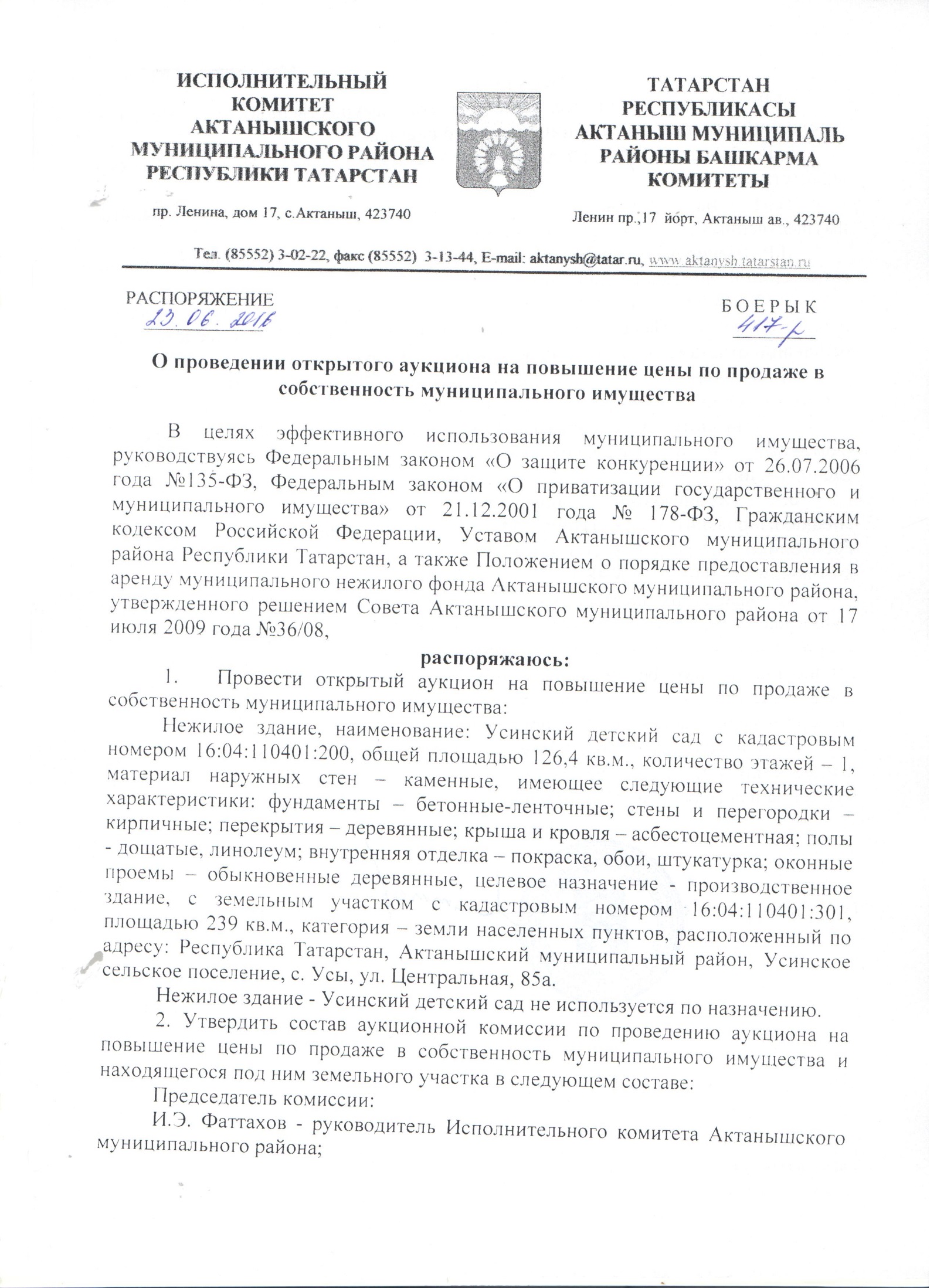 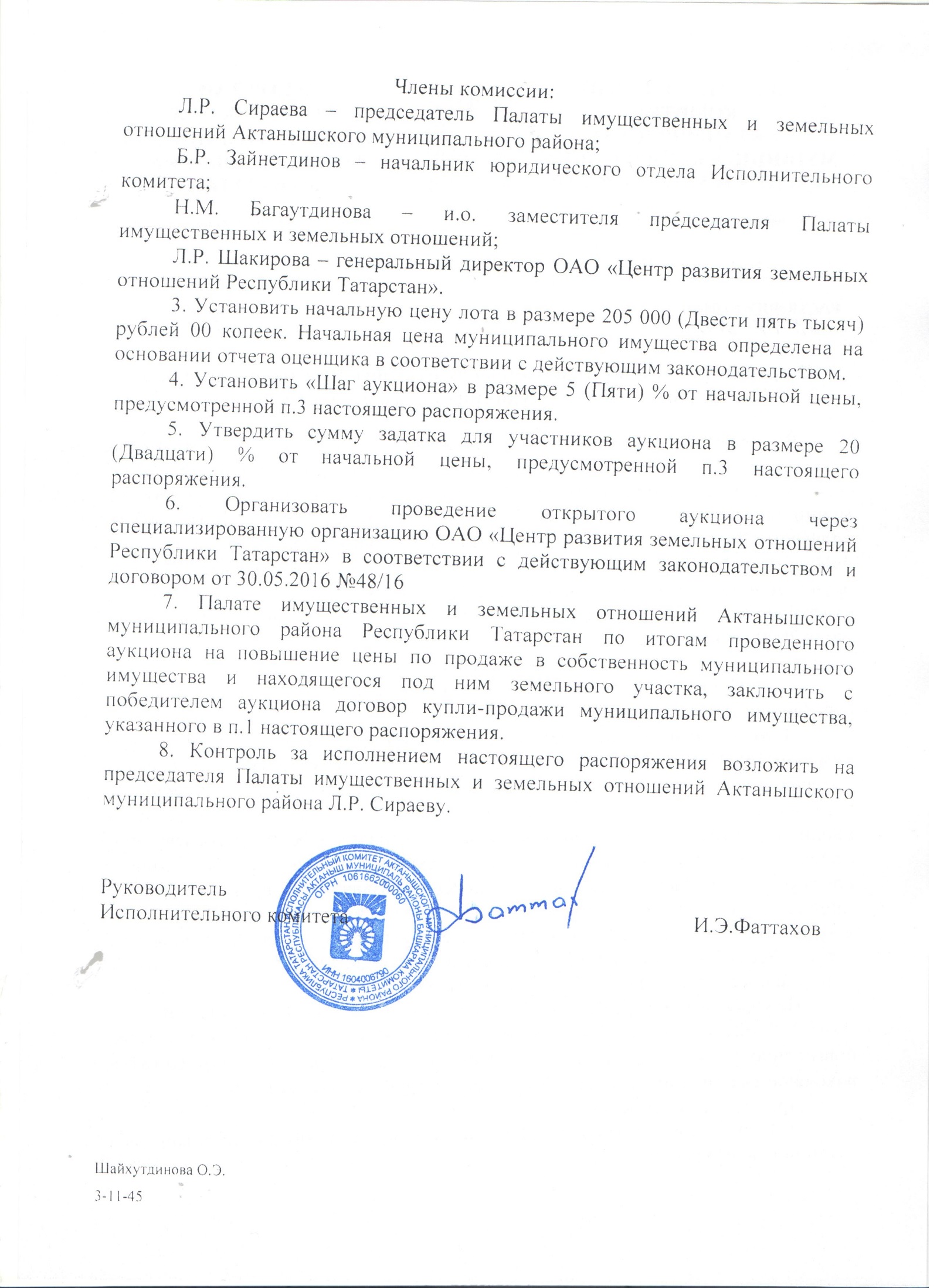 ФИО _________________________________________________________________________Документ, удостоверяющий личность:_____________________________________________серия __________ № __________________, выдан _________________________________________________________________________________________________________________«____» ____________20____г., код подразделения _________________________________;ИНН _____________________________________________________________________________________________________________________________________________________Тел.:(_____)______________________, Индекс:_____________, e-mail:_________________л/сч:___________________________________________(для физических лиц)р/сч:_______________________________, в ____________________________________,к/сч:______________________________, БИК:___________________________________,ИНН/КПП:_____________________________/_________________________________;__________________________________________________________________________________________________________________________________________________________________________________________________________________________________________Наименование _______________________________________________________________________________________________________________________________________________Свидетельство о государственной регистрации ю/л серия _______ №_________________,дата регистрации «____»____________ ________г., наименование регистрирующего органа______________________________________________________________________________ОГРН ________________________________________________________________________ИНН/КПП________________________________/____________________________________Банковские реквизиты претендентар/сч:_______________________________, в ______________________________________,к/сч:_______________________________, БИК:___________________________________,ИНН/КПП:________________________________/_________________________________;ФИО _________________________________________________________________________Документ, удостоверяющий личность:_____________________________________________серия __________ № __________________, выдан _________________________________________________________________________________________________________________«____» ____________20____г., код подразделения _________________________________;Доверенность от «___»____________20____г. №___________, (нотариус______________)_______________________________________________________________________________Тел.:(_____)______________________, Индекс:_____________, e-mail:___________________________________________________________________________________________________________________________________________________________________________________________________________________________________________________________Продавец: Исполнительный комитетАктанышского муниципального района РТАдрес: 423740, РТ, Актанышский район, с. Актаныш, пр. Ленина, д.17Р/с 40204810600000000024 в ГРКЦ НБ РТ «Банк России», г. КазаньИНН 1604006790БИК 049205001КПП 160401001Покупатель   _____________________________Адрес:  ________________________________________ИНН ________________________